Иностранные студенты обсудили преимущества российского ядерного образования на круглом столе, организованном при поддержке РосатомаМероприятие прошло в рамках Всемирного фестиваля молодежиЧетыре студента из Индии, Казахстана, Узбекистана, а также Боснии и Герцеговины, обучающиеся в России по ядерным и смежным специальностям, стали спикерами на круглом столе «Окно в большой мир: российское образование в области энергетики». В дискуссии также приняли участие руководитель научно-технического отдела ОКБ «Гидропресс», председатель Совета молодых ученых Госкорпорации «Росатом» Екатерина Солнцева, заместитель директора Института атомной энергетики НИЯУ МИФИ Татьяна Осипова; доцент НИЯУ МИФИ, член Координационного совета по делам молодежи в научной и образовательной сферах Егор Задеба, а также студенты опорных вузов Росатома. Модератором встречи выступил учащийся НИЯУ МИФИ из Индии, амбассадор российского ядерного образования Соумоджит Мукреджи.В ходе сессии эксперты обсудили с участниками мероприятия их опыт обучения в России, поговорили о вопросах, которые возникают у подрастающего поколения при выборе ядерных специальностей, и о том, как выглядит образование в ведущих российских университетах глазами обучающихся. Кроме того, участники мероприятия затронули тему вклада Росатома в профессиональное развитие и карьерную траекторию молодых специалистов.Татьяна Осипова рассказала о возможностях, которые будут у студентов в новом образовательном проекте Росатома «Обнинск Тех». «„Обнинск Тех“ изначально позиционируется как платформа для глобального сотрудничества в области атомных технологий, совместных программ с индустриальными партнерами, академических программ с опорными вузами Госкорпорации „Росатом“ и университетами всего мира. Наша задача — стать привычной площадкой для каждого атомщика мира, который будет знать, что за хорошим образованием, за серьезным контентом надо приезжать в Обнинск», — отметила она.Отвечая на вопрос о причинах выбора российских университетов, студенты отметили, что они хотят связать свою жизнь с наукой и получать самые современные знания в области ядерных технологий, поэтому приняли решение в пользу опорных вузов Росатома. Здесь они могут освоить востребованную специальность и приобрести опыт от экспертов мирового уровня, в том числе благодаря сотрудничеству профильных вузов и Госкорпорации. О высоком уровне образования, позволяющем выпускникам строить успешные карьеры и участвовать в международных научных проектах, рассказала студентка ИАТЭ НИЯУ МИФИ, стипендиатка программы МАГАТЭ им. Марии Склодовской-Кюри Алина Бегимова: «Атомная отрасль способна поднять мою страну на новую ступень развития энергетики. Для Казахстана это может стать началом новой эпохи. И не было бы этого без людей, которые горят идеей масштабного прогресса, и той профессиональной подготовки, которую может предоставить любой опорный вуз Росатома».Про возможности для карьерного роста и личный опыт рассказала Екатерина Солнцева. Она мотивировала ребят не бояться сложных задач и углублять свои знания в выбранном направлении: «Для решения энергетических проблем необходимо совершенствовать существующие источники и разрабатывать новые. Всегда будет место талантливым молодым людям с горящими глазами, открытым сердцем и холодным разумом».Справка:Всемирный фестиваль молодежи проходит в соответствии с указом Президента России Владимира Путина в целях развития международного молодежного сотрудничества. Участие в нем примут 20 тысяч молодых лидеров в сфере образования, науки, международного сотрудничества, культуры, волонтерства и благотворительности, спорта, бизнеса, медиа, в том числе 10 тысяч иностранных участников. Впервые принять участие в фестивале смогут также подростки (в рамках трека общероссийского движения детей и молодежи «Движение первых»).Ассоциация вузов «Консорциум опорных вузов Госкорпорации „Росатом“» — это сообщество высших учебных заведений, созданное с целью координации деятельности в интересах атомной отрасли в сфере высшего, послевузовского и дополнительного профессионального образования. В состав Консорциума входят 20 профильных вузов, включая Московский государственный технический университет имени Н. Э. Баумана (национальный исследовательский университет), Московский физико-технический институт (государственный университет), Национальный исследовательский Московский государственный строительный университет, Национальный исследовательский Нижегородский государственный университет им. Н. И. Лобачевского, Национальный исследовательский Томский политехнический университет и другие.В Обнинске реализуется проект создания международного научно-образовательного центра ядерных и смежных технологий «Обнинск Тех». Он призван обеспечить возрастающие потребности стран-партнеров в квалифицированных кадрах. Планируется, что Центр объединит усилия ведущих опорных вузов и научно-исследовательских организаций Росатома, что позволит осуществлять подготовку кадров для работы на АЭС российского дизайна в РФ и за рубежом, а также вести масштабную научную деятельность. Запланировано, что к 2030 году на базе «Обнинск Тех» будут учиться 10 тыс. российских и иностранных студентов (по ядерным и смежным специальностям). В дальнейшем Росатом вместе со своими опорными вузами планирует занять не менее 20% мирового рынка образования в сфере ядерной физики.Россия активно развивает сотрудничество с дружественными государствами. Продолжается реализация крупных совместных энергетических проектов. Росатом и его дивизионы принимают активное участие в этой работе.В 2024 году Россия председательствует в органах СНГ, в этом качестве она активизировала работу в области дальнейшего укрепления Содружества как интеграционного объединения, повышения его международного авторитета. Росатом и его дивизионы расширяют сотрудничество с предприятиями и организациями стран СНГ.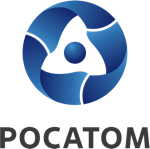 Медиацентр атомнойпромышленности
atommedia.onlineПресс-релиз04.03.24